Bollywood Story™ 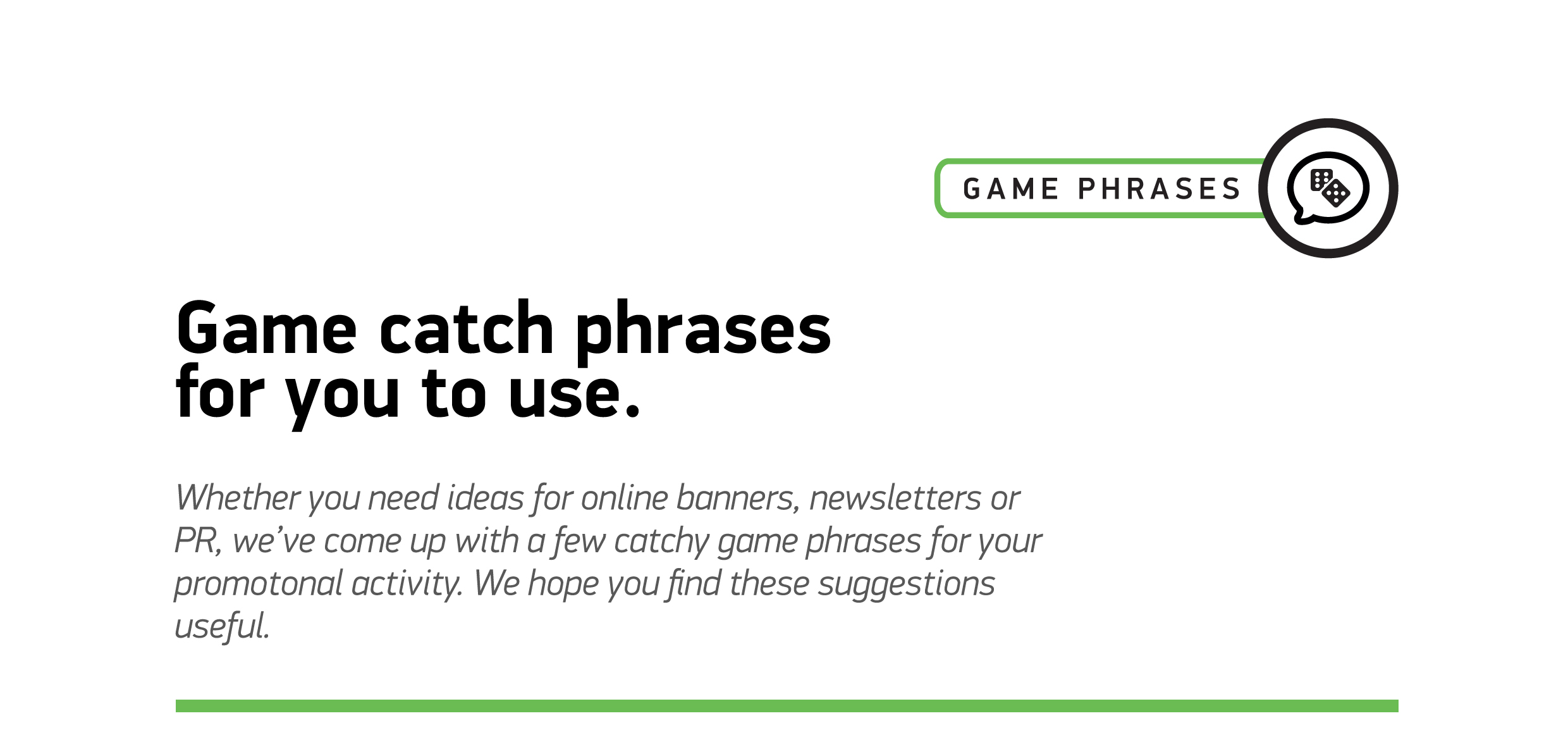 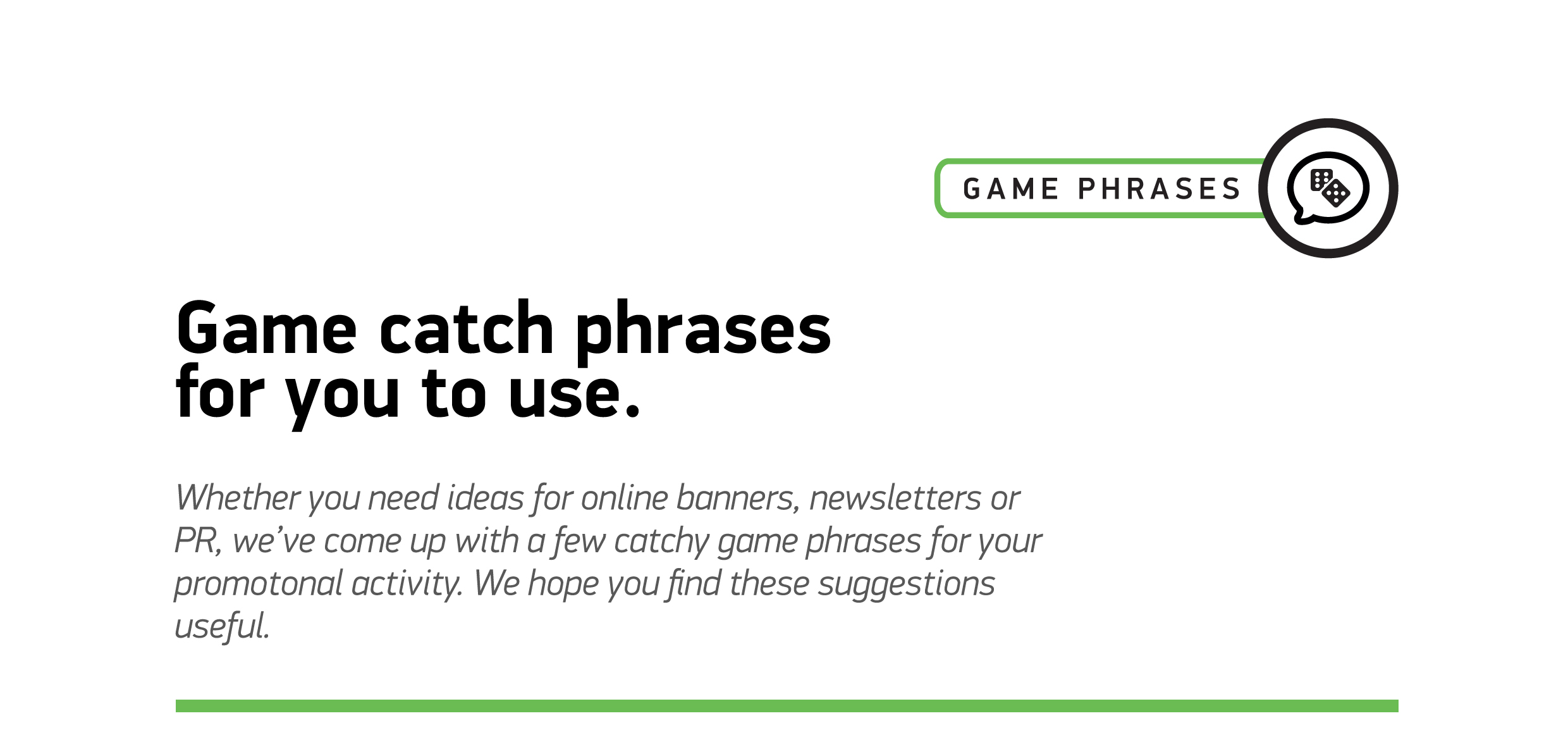 1An epic tale of love winning out against the odds2Love knows no bounds, no limits, and no end3When star-crossed lovers meet, their love can change the world4A slot game as timeless as true love5A Game of Love and Romance packed with Free Spins and Floating Wilds6Love and Destiny abound in this Romantic Bollywood Slot 7It’s a Bollywood Bonanza of Romance and Slots 8Love always wins – but watch out for the angry in-laws!